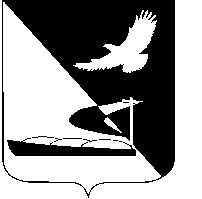 АДМИНИСТРАЦИЯ МУНИЦИПАЛЬНОГО ОБРАЗОВАНИЯ«АХТУБИНСКИЙ РАЙОН»ПОСТАНОВЛЕНИЕ27.02.2017     					                                    № 90Об установлении стоимости услуг, предоставляемых согласно гарантированному перечню услуг по погребению, на 2017 годРуководствуясь ст. 9 и ст. 12 Федерального закона от 12.01.1996 № 8-ФЗ «О погребении и похоронном деле», ст. 17 Федерального закона от 06.10.2013 № 131-ФЗ «Об общих принципах организации местного самоуправления в Российской Федерации», Уставом МО «Ахтубинский район», администрация МО «Ахтубинский район»	ПОСТАНОВЛЯЕТ:Определить стоимость услуг:Предоставляемых согласно гарантированному перечню услуг по погребению (приложение № 1).Погребения умерших (погибших), не имеющих супруга, близких родственников, иных родственников либо законного представителя умершего (приложение № 2).Признать утратившим силу постановление администрации МО «Ахтубинский район» от 02.02.2016 № 42 «О стоимости услуг по погребению на 2016 год».Отделу информатизации и компьютерного обслуживания администрации МО «Ахтубинский район» (Короткий В.В.) обеспечить размещение настоящего постановления в сети Интернет на официальном сайте администрации МО «Ахтубинский район» в разделе «Документы» подразделе «Документы Администрации» подразделе «Официальные документы».Отделу контроля и обработки информации администрации МО «Ахтубинский район» (Свиридова Л.В.) представить информацию в газету «Ахтубинская правда» о размещении настоящего постановления в сети Интернет на официальном сайте администрации МО «Ахтубинский район» в разделе «Документы» подразделе «Документы Администрации» подразделе «Официальные документы».Постановление вступает в силу с даты подписания и распространяет свое действие на правоотношения, возникшие с 01.02.2017. Глава муниципального образования                                                В.А. Ведищев  							Приложение № 1							к постановлению администрации 							МО «Ахтубинский район»							от 27.02.2017 № 90Стоимость услуг, предоставляемых согласно гарантированному перечню услуг по погребению Верно:Приложение № 2							к постановлению администрации 							МО «Ахтубинский район»							От 27.02.2017 №  90Стоимость услуг по погребению умерших (погибших), не имеющих супруга, близких родственников, иных родственников либо законного представителя умершегоВерно:№п/пПеречень работ/услугЦена,руб.1Оформление документов, необходимых для погребения (гербовое свидетельство о смерти)96,192Предоставления гроба ДВП не драпированного, стандартного 1081,143Перевоз тела (остатков) умершего (погибшего) из морга на кладбище 478,764Комплекс земельных работ (погребение), в том числе:копка могилы вручнуюзасыпка могилы 3884,453328,91555,545Обозначение могилы 21,71ИтогоИтого5562,25№п/пПеречень работ/услугЦена,руб.1Оформление документов, необходимых для погребения (гербовое свидетельство о смерти)96,192Предоставления гроба ДВП не драпированного, стандартного 1081,143Облачение телабесплатно4Перевоз тела (остатков) умершего (погибшего) из морга на кладбище 478,765Комплекс земельных работ (погребение), в том числе:копка могилы вручнуюзасыпка могилы 3884,453328,91555,546Обозначение могилы 21,71ИтогоИтого5562,25